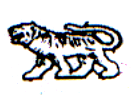 АДМИНИСТРАЦИЯ МИХАЙЛОВСКОГО МУНИЦИПАЛЬНОГО РАЙОНА ПРИМОРСКОГО КРАЯПОСТАНОВЛЕНИЕ__________                         с. Михайловка                                     №______Об утверждении Положения об экспертно-проверочной комиссии (ЭПК) архивного отдела администрацииМихайловского муниципального районаПриморского краяНа основании Устава Михайловского муниципального района администрация Михайловского муниципального района, Положения об архивном отделе администрации Михайловского муниципального района, утверждённом постановлением главы администрации Михайловского муниципального района  от 02.07.2010 № 812-па и Федерального закона от 22.10.2004 № 125-ФЗ «Об архивном деле в  РФ».ПОСТАНОВЛЯЕТ:1. Утвердить прилагаемое Положение об экспертно-проверочной комиссии (ЭПК) архивном отделе администрации Михайловского муниципального района согласно приложению № 1.2.  Утвердить состав экспертно-проверочной комиссии архивного отдела  администрации Михайловского муниципального района согласно приложению № 23. Управлению культуры и внутренней политики (Никитина) опубликовать данное постановление в общественно-политической газете «Вперёд».4. Муниципальному казённому учреждению «Управление по организационно-техническому обеспечению деятельности администрации Михайловского муниципального района» (Шевченко) разместить настоящее постановление на официальном сайте администрации Михайловского муниципального района.5.  Настоящее постановление вступает в силу с момента опубликования.6. Контроль над исполнением настоящего постановления возложить на руководителя аппаратом администрации михайловского муниципального района Е.М.ВороненкоГлава Михайловского муниципального района – Глава администрации  района                                                             А.И.Чеботков                              